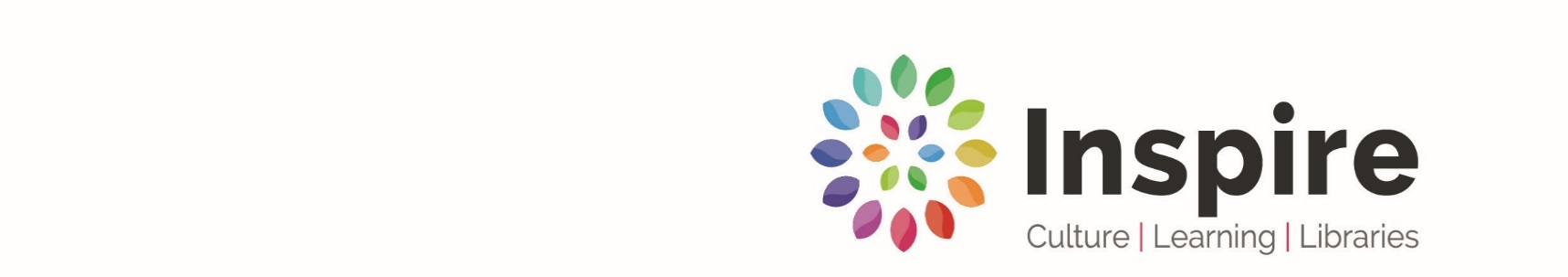 EDUCATION LIBRARY SERVICE PRICES FROM APRIL 2020NB All prices are subject to VAT(The cost of a Mobile Library visit does not include resources. The resources chosen are part of your Loan Collection allowance.  Please contact us for a quote if you would like 4 or more visits per year)PackageCost per annumLoan Collection Standard Service (minimum 50 items)Primary and special schools £3.23 per item Secondary schools£3.40 per itemLoan Collection Exchanges (You will need to order these if you wish to exchange any resources)£1.87 per itemLoan Collection Unlimited Exchanges (minimum 50 items)Primary and special schools£5.97 per itemSecondary schools£6.08 per itemSchool  Visits Full day£88 - 1 visit£136 - 2 visits£176 - 3 visitsHalf day£58 - 1 visit£94 - 2 visits£122 - 3 visitsOne hour£40 - 1 visit£80 - 2 visits£120 - 3 visitsSchool Librarians' Support Package£525Developing your School Library (Following the initial visit you will be given a quotation for the cost of any work required)Initial visit: £78 per hour for schools subscribing to the Loan Collection Service, otherwise £95 per hour.Book Talks and Storytelling to Pupils Two half hour sessions with 50 books left in school for one month.£100Four half hour sessions with 100 books left in school for one month.£190